To be fully aware of and understand the duties and responsibilities arising from the Children’s Act 2004 and Working Together in relation to child protection and safeguarding children and young people as this applies to the worker’s role within the organisation, and the principles of safeguarding as they apply to vulnerable adults in relation to the worker’s role. To ensure the worker’s line manager is made aware and kept fully informed of any concerns which the worker may have in relation to safeguarding and/or child protection. March 2021 Ernest Bevin College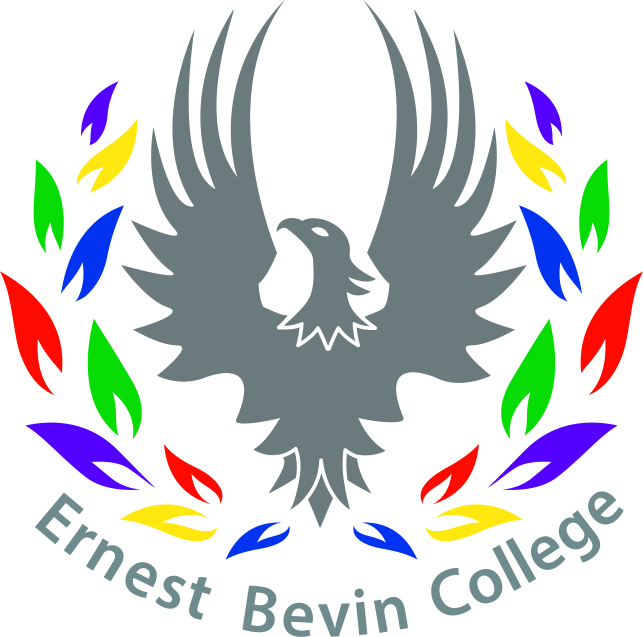 Job DescriptionTitle: Personal Assistant to the Principal and Clerk to the GovernorsSalary Scale: S01 PermanentHours: Term time + 2 weeks Supported by and reporting to: The PrincipalAssisted by: College staffJob PurposeTo support the Principal on a day-to-day basis and to clerk the Governing Board and committees.Personal and Professional Conduct Treat students with dignity, building relationships rooted in mutual respect, and at all times observing proper boundaries as appropriateHave regard to the need to safeguard students’ well-being, in accordance with statutory provisionsShow tolerance of and respect for the rights of othersPromote fundamental British values, including democracy, the rule of law, individual liberty and mutual respect, and tolerance of those with different faiths and beliefsEnsure that personal beliefs are not expressed in ways which exploit students’ vulnerability or might lead them to break the lawHave a proper and professional regard for the ethos, policies and practice of the college and maintain high standards in their own attendance and punctualityKey Responsibilities Organise and schedule meetings, prepare meeting agendas and take minutes during meetingsEnsure documentation for regular meetings is collated and distributed as appropriateCo-ordinate college functions and events including logistical arrangements, invitations etc.Handle communications for the Principal including correspondence and telephone calls ensuring all relevant message are communicated promptly and efficiently.Prepare correspondence as required Manage the diary and schedule of the PrincipalProduce presentation materials using appropriate computer packagesMaintain at all times a discrete and professional relationship with staff, parents and visitorsFoster strong working relationships with other departments within the collegeClerk the Governing Board and Committees, preparing agendas, chasing and collating papers, dispatching papers to Governors and minuting meetings - there are approximately three full Governing Board meetings and nine committee meetings per annum.  Meetings commence at 5.00pm and are scheduled for 2 hours.  TOIL is provided to enable these duties.Establish and maintain readily accessible, reliable filing systems (both paper and electronic)Undertake any other relevant duties as determined from time to time by the PrincipalDeal with all maters in a discreet and confidential mannerTo deal effectively and courteously with all of the Principal’s visitorsEnsure archive records are maintained in accordance with current legislationTo answer routine enquiries from staff, parents and other agencies made to the Principal and to deal with them effectively, in the first instance wherever possible.Ernest Bevin CollegePersonal Specification Title: Personal Assistant to the Principal and Clerk to the GovernorsSalary Scale: S01 PermanentHours: Term time + 2 weeks Supported by and reporting to: The PrincipalAssisted by: College staffCRITERIAESSENTIALDESIRABLEQUALIFICATIONSRelevant L3 qualifications Clerking qualifications or equivalent EXPERIENCE, KNOWLEDGE AND SKILLSProficient in Microsoft Office including, Word, Excel, Power Point and Outlook/EmailHigh levels of literacy and accuracy including a confident grasp of grammar and good drafting skillsExceptional organisational skills and an eye for detail Excellent inter-personal and an ambassador for the collegeExperience of managing projects individually or as part of a teamUnderstand the imperative to meet deadlinesDemonstrate flexibility and adaptability in a fast moving and busy environmentDemonstrate an ability to motivate, enthuse and show unrelenting optimism Focus on getting things doneA working understanding of school Management Information Systems Worked in a similar role in schoolsPERSONAL QUALITIES AND CHARACTERISTICS Commitment to own learning and development Demonstrate professionalism, confidentiality, tact, diplomacy and discretionPassionate about the power of education to transform livesCommitment to the college’s vision and ethos  Commitment to work in ways that promote equality of opportunity, participation, diversity and responsibilityDemonstrate professional, proactive and an adaptable attitudeCommitment to abide by and promote the college’s Safeguarding, Equal Opportunities, Health and Safety, Child Protection PoliciesThe postholder will require an enhanced DBS Focus on getting things done instead of get things doneWork as part of a team Ability to maintain strict confidentiality Seek advice and support when necessary Open – minded and receptive to new ideas, approaches and challenges 